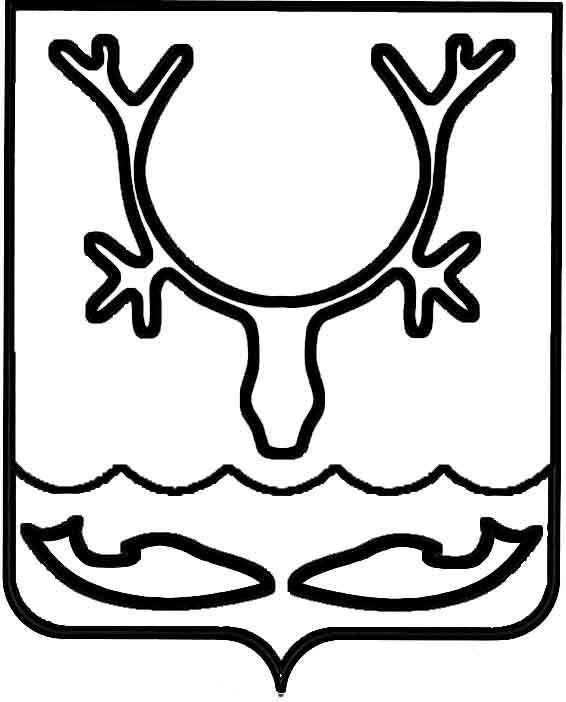 Администрация муниципального образования
"Городской округ "Город Нарьян-Мар"ПОСТАНОВЛЕНИЕО внесении изменений в постановление Администрации муниципального образования "Городской округ "Город Нарьян-Мар"                        от 13.07.2021 № 862 "Об утверждении схемы размещения нестационарных торговых объектов на территории муниципального образования "Городской округ "Город Нарьян-Мар"В соответствии с Федеральными законами от 06.10.2003 № 131-ФЗ "Об общих принципах организации местного самоуправления в Российской Федерации", 
от 28.12.2009 № 381-ФЗ "Об основах государственного регулирования торговой деятельности в Российской Федерации", руководствуясь приказом Департамента природных ресурсов, экологии и агропромышленного комплекса Ненецкого автономного округа от 26.03.2021 № 15-пр "Об утверждении Порядка разработки 
и утверждения органами местного самоуправления муниципальных образований Ненецкого автономного округа схемы размещения нестационарных торговых объектов на территории Ненецкого автономного округа", абзацем третьим пункта 4.1 Порядка размещения нестационарных торговых объектов на территории МО "Городской округ "Город Нарьян-Мар", утвержденного постановлением Администрации МО "Городской округ "Город Нарьян-Мар" от 08.09.2016 № 970, Администрация муниципального образования "Городской округ "Город Нарьян-Мар"П О С Т А Н О В Л Я Е Т:Внести в Приложение 1 к постановлению Администрации муниципального образования "Городской округ "Город Нарьян-Мар" от 13.07.2021 № 862 
"Об утверждении схемы размещения нестационарных торговых объектов 
на территории муниципального образования "Городской округ "Город Нарьян-Мар" (далее – Схема) следующие изменения:В строках 19, 21 и 22 Схемы слова "земельный участок, государственная собственность на который не разграничена" заменить словами "земельный участок, находящийся в муниципальной собственности".Строку 33 Схемы изложить в следующей редакции:"".Настоящее постановление вступает в силу после его официального опубликования.23.05.2023№77733--1ул. Смидовича, в районе д. 20Апавильонне более 30пункт быстрого питанияземельный участок, находящийся в государственной собственности30в соответствии 
с договоромИ.о. главы города Нарьян-Мара Д.В. Анохин